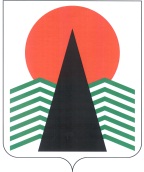 ГЛАВА  НЕФТЕЮГАНСКОГО  РАЙОНАпостановлениег.НефтеюганскО внесении изменений в постановление Главы Нефтеюганского района 
от 11.04.2017 № 18-пг «Об утверждении состава Координационного совета 
по делам национально-культурных автономий и взаимодействию 
с религиозными объединениями при Главе Нефтеюганского района»В соответствии с постановлением Главы Нефтеюганского района от 04.04.2012 № 13-п «О Координационном совете по делам национально-культурных автономий и взаимодействию с религиозными объединениями при главе Нефтеюганского района» п о с т а н о в л я ю:Внести изменения в постановление Главы Нефтеюганского района 
от 11.04.2017 № 18-пг «Об утверждении состава Координационного совета 
по делам национально-культурных автономий и взаимодействию с религиозными объединениями при Главе Нефтеюганского района», изложив приложение 
к постановлению в редакции согласно приложению к настоящему постановлению.Настоящее постановление подлежит размещению на официальном сайте органов местного самоуправления Нефтеюганского района.Контроль за выполнением постановления возложить на первого заместителя главы Нефтеюганского района Кудашкина С.А.Глава района 					 		Г.В.ЛапковскаяПриложение к постановлению Главы Нефтеюганского районаот 14.06.2019 № 80-пг«Приложение к постановлению Главы Нефтеюганского районаот 11.04.2017 № 18-пгСОСТАВКоординационного совета по делам национально-культурных автономий и взаимодействию с религиозными объединениями при Главе Нефтеюганского района (далее – Совет)14.06.2019№ 80-пг№ 80-пгЛапковская Галина Васильевна Глава Нефтеюганского района, председатель СоветаКудашкин Сергей Андреевич первый заместитель главы Нефтеюганского района, заместитель председателя СоветаНикитинаСветлана Евгеньевна заместитель начальника управления по связям 
с общественностью администрации Нефтеюганского района, ответственный секретарь Совета.Члены Совета:Члены Совета:Котова Татьяна Георгиевнапредседатель Думы Нефтеюганского района Андреевский Александр Юрьевич директор департамента культуры и спорта 
Нефтеюганского районаКотоваНадежда Васильевнадиректор департамента образования и молодежной политики Нефтеюганского районаВороноваОльга Юрьевнапредседатель комитета по делам народов Севера, охраны окружающей среды и водных ресурсов администрации Нефтеюганского районаАлексеева Лариса Николаевна председатель местной общественной организации чувашей Нефтеюганского района «Родник» 
(по согласованию)ДадаевАлександр Абуязидовичпредседатель местной общественной организации народов Северного Кавказа «Терек» Нефтеюганского района (по согласованию)БожокЛюдмила Сергеевна руководитель общественной организации 
творческое объединение славянских культур «Славянское наследие» (по согласованию)ВалекаевРамиль Махмузовичпредседатель мусульманского молодежного движения «Салям» гп.Пойковский (по согласованию)ТагировЛазир Казибековичпредседатель некоммерческой организации межрегиональное движение «Всемирный конгресс лезгинских народов» (по согласованию)КонстантиновАлексей Викторовичнастоятель местной религиозной организации православного Прихода храма в честь святых первоверховных апостолов Петра и Павла 
п.Салым (по согласованию)МурзаковВиктор Петровичнастоятель местной религиозной организации православного Прихода храма Святой Троицы пгт.Пойковский (по согласованию)ШумбасовАртем Яковлевичнастоятель местной религиозной организации православного Прихода храма в честь Сретения Господня п. Каркатеевы (по согласованию)Мхамадиев Олег Маратович настоятель местной религиозной организации православного Прихода храма в Честь Воздвижения Честного Животворящего Креста Господня п.Сентябрьский (по согласованию)Озгельдови 
Георгий Славовичнастоятель местной религиозной организации православный Приход храма в честь иконы Божией Матери «Владимирская» п.Куть-ЯхВласуковИван Николаевичнастоятель местной религиозной организации православный Приход храма в честь преподобного Серафима Саровского с. Чеускино  (по согласованию)ЛисютинСергей Викторовичстароста Прихода храма в честь святого 
Симеона Верхотурского сп.Лемпино (по согласованию)ПшеничныйАндрей Георгиевич староста Прихода храма в честь великомученика Георгия Победоносца п.Юганская Обь 
(по согласованию)БаталоваЛюдмила Петровнастароста Прихода храма в честь преподобного Сергия Радонежского п.Усть-Юган (по согласованию)Почоев Абдукодирхон Абдукаюмовичимам-хатыб местной мусульманской религиозной организации гп.Пойковский (по согласованию)Тохтаев Одылжан Мирзалиевичимам-хатыб местной мусульманской религиозной организации сп.Салым (по согласованию).».